Rubrica Problemi ASIGC – Ottobre 201914° Torneo Internazionale di Composizione ASIGC#2 – 2019, Giudice Internazionale: Marco Guida16° Torneo Internazionale di Composizione ASIGCH#2 – 2019, Giudice Internazionale:  Antonio GarofaloDirettiPr.n.28 -  Pavel MURASHEV, Russia. (1Q4b1/P3P2r/pbp5/p2k1P2/1P1Np3/1P4R1/2R5/2K2NBB)Tentativo: 1. Cf3 [J] ? [2. De5 [E] #].  1. ... Ad4  2. Dd8 #.  1. ... Ae3+   2. C:e3  #.  1. ... Ac7  2. Td2 # Ma 1. ... T:e7 ! Tentativo: 1. Td3 ? [2. Ce3  #]. 1. ... Ac7   2. C:c6  #.   Ma 1. ... Th3 !  Tentativo: 1. Tg6? [2. Dd6#]   Ma 1. ... Ae6  ! Soluzione: 1. C:c6  ! [2. De5  #], 1. ... T:e7   2. C:e7  #  1. ... Ac5  2. T:c5 ] #, 1. ... Ad4   2. Dd8 ] #,  1. ... Ae3+   2. C:e3 #,  1. ... Ac7  2. Td3  #.(NdA): Two systems of play (TOTF = twomover of the future)  Double Salazar (AB, XY) with dual avoidance (cross anti-Salazar)  Pseudo-Erokhin theme (CY, CB)  Kharkov - 2 theme with changed 5x1 (a! - aY# - aX# - aZ# - aB# - aA# - 1 st FRME TT, 2019)Pr.n.29 - Melník, SVÍTEK,  Czech Rep. (8/8/4bR2/4pp2/r1p1BknK/1PP2p1p/pN1n1r2/2B1QN2)Soluzione: 1. Ac2! [2. De4#],  1. ... Ad5 2. T:f5#,  1. ... c:b3 2. Cd3#,  1. ... C:f6/e3 2. D(:)e3# 1. ... Te2 2. Dg3# 1.b*c4?  ~ 2.Sd3# X , 1...B*c4 2.R*f5# Y but 1...Re2! 1.Be4~(b7-d5)?  ~ 2.Qe4#, but 1...B(*)d5!1.Bd3?  ~ 2.Qe4# 1...c*d3 2.S*d3# X but 1...c*b3! 1.Bc2!  ~ 2.Qe4#1...Re2 AB 2.Qg3# 1...Se3  BC 2.Q*e3# 1...S*f6 CA 2.Qe3# 1...c*b3 2.Sd3# X1...Bd5 2.R*f5# YWhite corection, change function move, change mate and defense,cyclic change of three defensive motives AB-BC-CAA - direct guard of the threat square , B - interference of threat unit´s line , C - indirect guarding by unpinning ( N.d.Author)Pr.n.30 - José A. Coello, España. (4R3/1n3R2/2n1b3/1N2p3/Q2Pk3/r1P1N1K1/2P2P2/2b5)Soluzione: 1. Dc4! [2. Dd3#].  1. ... Cc5 2. Cd6#.  1. ... Cb4 2. d5#.  1. ... A:c4 2. Tf4#.  1. ... e:d4 2. Dd5#.  1. ... T:c3 2. C:c3#.  1. ... A:e3 2. f3#. (NdA)) Semiclavada negra, Batería blanca, Clave de sacrificio.Aiutomatti  Pr.n.H#49 – Jean CARF- Francia.  (3K4/8/4pp2/6Q1/1PP1p1p1/3k4/2p1bP2/8) 1. Rxc4  De3     2. Rd5  Dc5#  1. Ad1  Dc5     2. Rd2  De3#. Cambio di mosse bianche, Matti ModelloEchange des coups blancsPr.n.H#50 - Abdelaziz ONKOUD – (8/rrQ2K2/pPP1p3/6p1/Rnk2b2/1p1np3/pp1PBp2/4q3) 1. Rc5  dxe3    2. Cc1  Ta5#,  1. Rd5  cxb7    2. Cc2  Af3#,  1. Ad6  Dd7    2. Ac5  Axd3# 1. Dh1  De7    2. Dd5  Txb4#.  (WC: Mouvement Pelle, Echo diagonal-orthogonal, Auto-blocageMat par clouage, Auto-déclouage indirect.Pr.n.H#51 – -  Hans Nieuwhart, (8/8/2NR4/K1p3r1/4k1p1/4P3/8/8)1. Td5  Cd4    2. Re5  Te6#,  1. Rf5  Te6    2. c4  Cd4#Scambio di mosse bianche e Matti modelloPr.n.H#52 - Jean-Francois CARF, (8/3r4/4b3/5p2/3p4/1N1pk1B1/KN4q1/8) 1. Td5  Cd2    2. De2  Cbc4#,  1. Dd5  Cc4    2. Re4  Cbd2#WC: Echange des coups blancs, Changement de pièce clouante, Demi-clouage blancPr.n. H#53 - Jean-Francois CARF, (8/1N6/1bn1n3/3k4/5P2/1P2r3/5N2/6K1) 1. Ccd4  Cd3    2. Te4  Cb4#.  1. Ced4  Cd1    2. Te6  Cc3#. Autoblocco e Matti Modello.Pr.n. H#54 - Mad. Pascale PIET, (8/4r3/8/B3bb2/2n4R/4k3/4p1K1/8)1.Fd3 Fé1 2.Cd2 Ff2‡. 1.Fd4 Tf4 2.Té4 Tf3‡. AutobloccoGara di RICOSTRUZIONESoluzione  Problemi  D15 – H16 di  SettembrePer semplificare Val. = Valore e Pv = punti valoreRico  D15 -SVITEK Miroslav, Melnik (CZ) -  (q1r5/p3p3/B2NK3/7R/Rn1kPp1N/p7/1n1P3p/B3br1Q) Migliore ricostruzione, uguale all’originale, quella di:  J.A. Coello Alonso, Miguel Uris, Saverio Cè. Punti 5.Meno economica quella di  Hans Nieuwhart e dei restanti partecipanti, Val. 68 (10+13). Punti 4.Vedi classifica.Rico H16 - Lubos KEKELY.   (8/4K3/8/3rkpp1/B1p1p1p1/2P3P1/8/4B3)Migliore ricostruzione, uguale all’originale, quella di:  J.A. Coello Alonso, Miguel Uris, Saverio Cè. Punti 5.Meno economica quella di  Hans Nieuwhart  e dei restanti partecipanti Val. 21 (5+8). Punti 4Gara di Ricostruzione 2019Classifica SettembreGara di Ricostruzione Ottobre 2019Problemi da ricostruireRico D17 -  Soluz.:  1. Ce4! [2. Cd6#],   1. ... Ae5 2. Cxe5#,   1. ... Axf3 2. Axe6#,  1. ... c2 2. Cfd2#, 1. ... d2 2. Af1#Rico H18 -  Soluzione:  1. Rxf2  Cxe1    2. Rxe1  Txf1#.  1. Rxg2  Cxh3     2. Rxh3  Axf1#Aggiungere i pezzi mancanti e necessari per ottenere  problemi corretti e legale che abbiano  esattamente la soluzione indicataSaranno premiati le ricostruzioni più economiche come da regolamento.Inviare le soluzioni di questo mese al redattore, solo via email,  entro il 30.10.2019PS. Per evitare disguidi aggiungere sempre al digramma il nome di chi invia la ricostruzione.Regolamento della gara°°°°°°°°°°°°°°°°     GARA DI RICOSTUZIONE 2019     °°°°°°°°°°°°°°°°°con assegnazione al vincitore del titolo di “Solutore Esperto ASIGC 2019”Aggiungere i pezzi  mancanti (Re compreso se necessario) per ottenere un problema corretto e legale che rispetti esattamente la soluzione data. I pezzi  presenti nella posizione data devono essere tutti presenti  nella ricostruzione finale e nella stessa casa, anche se non necessari per la soluzione trovata.Se, ad esempio, una delle difese richieste da rispettare è 1. ... c:d5 2. Cf2#, non è corretta una  ricostruzione che presenta invece la difesa 1. ... c:d5 2. Cf2/Dd5# (matto duale).Per migliorare la qualità delle ricostruzioni informo,  a chiarimento,  che  per la nostra gara:non sono ritenute corrette le ricostruzioni che presentano più di 2  figure-pezzi  dello stesso colore, anche se legali dal punto di vista della costruzione e presenti per promozione di pedone, e neanche ammessi due alfieri su casa di stesso colore.in un Aiutomatto, non è ritenuta corretta una ricostruzione che presenta il Re nero sotto scacco nella posizione iniziale, anche se questo dovesse comportare un risparmio nell’economia.a parità di economia si considera più economica la ricostruzione con meno pezzi bianchi e in caso di ulteriore parità quella con il minor numero complessivo di pezzi presenti sulla scacchiera.Punti economia dei pezzi:  8 - Donna;  5 - Torre;  4 - Alfiere;  3 - Cavallo;  1 – Pedone;  0 – Re.Assegnazione del punteggio per la gara di ricostruzione: 3 punti per la corretta e legale ricostruzione più altri 2 punti extra  a tutti coloro che invieranno la posizione corretta e più economica  e 1 a tutti coloro che, a seguire,  invieranno la seconda posizione corretta ma meno economica.Nessun punto extra ai restanti solutori.Ricordo che la gara di ricostruzione non vuole migliorare i problemi proposti, che restano di esclusiva proprietà degli autori, ma solo riuscire a trovare una posizione più economica che, senza considerare le tematiche svolte, abbia la stessa soluzione richiesta.Newsletter ASIGC all’indirizzo: https://www.asigc.info/category/rubriche/In caso di dubbi Il redattore è sempre disponibile per chiarimenti sulle regole del gioco. vitorallo@virgilio.itTrapani, 01.10.2019                                                   Il redattore  Vito RALL0n.D28 –  Pavel MURASHEV, Russia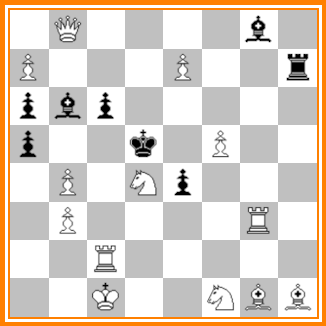 (13+8)      GA+GR        #2n.D29 – Melník, SVÍTEK,  Czech  Rep. 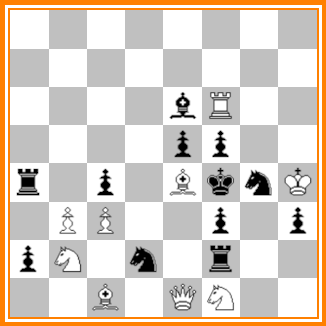 (9+12)     GA+GR      #2n.D30 - Josè A. COELLO Spagna 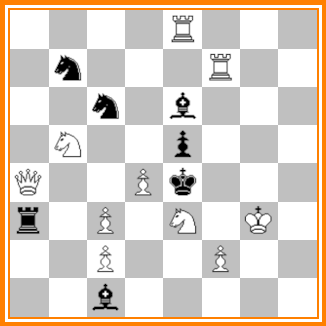 (10+7)    GR       #2n.H49 - Jean CARF, Francia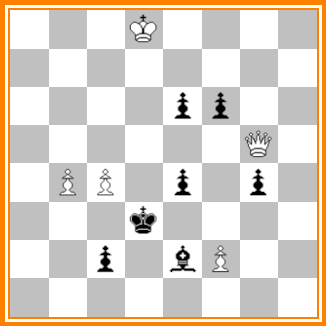 (5+7)        H#2n.H50 - Abdelaziz ONKOUD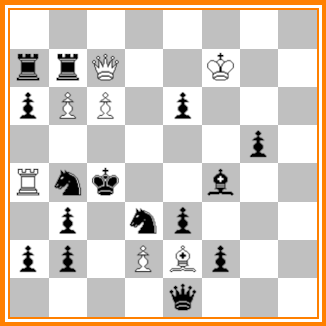 (7+15)         H#2n. H51- Hans Nieuwhart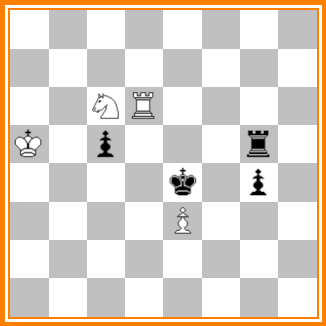 (4+4)            H#2n.H52 – Mons. Jean-Francois CARF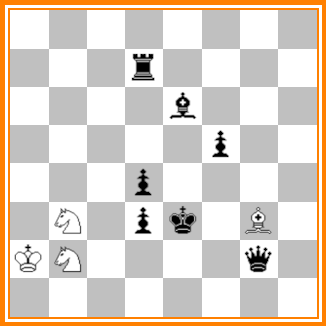 (4+7)         H#2n.H53 – Mons. Jean-Francois CARF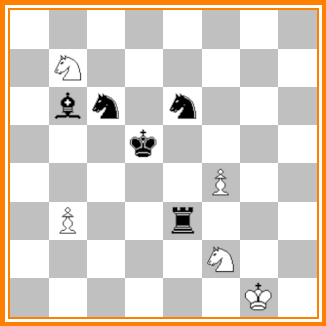 (5+5)         H#2 n.H54 - Mad. Pascale PIET       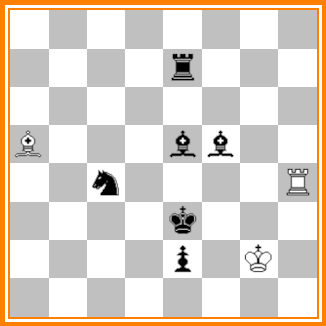 (3+6)D15 -  Presentato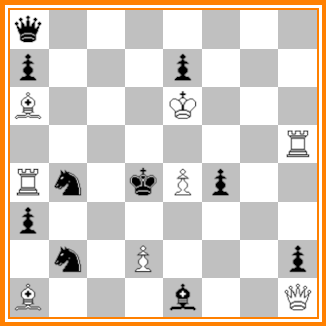 (8+10)        #2SVITEK MiroslavIdee & Form, 2019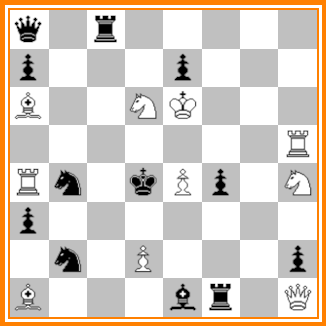 Rico. Val   67    (10+12)   #2Rico D15 - Hans Nieuwhart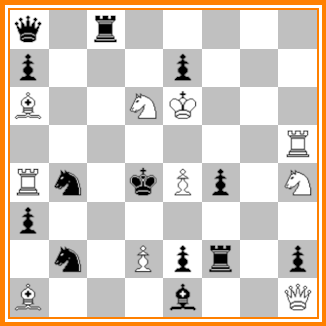 Val. 68   (10+13)     #2Rico H16 - Hans Nieuwhart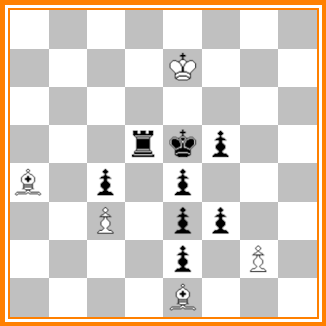 Val. 21     (8+8)     H#2H16 - Presentato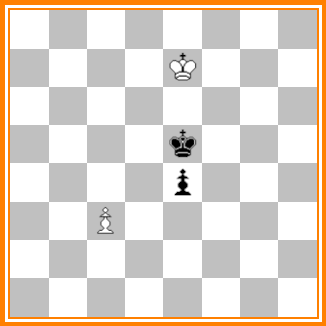 (2+2)              H#2Lubos KEKELYProblem Paradise  2019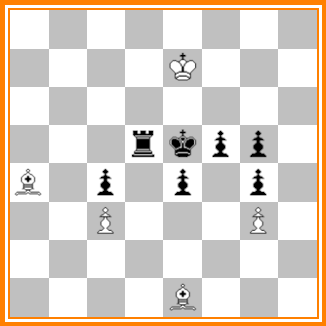 Rico Val.  20    (5+7)        H#2NominativoPrec.#2D13H#2H14TotaleAlonzo Josè COELLO655575Miguel URIS635573Saverio CE’605570Hans NIEUWHART     594467Viktor RISTEA564464Gino AGUECI564464Salvador BORO564464Alberto CANDIA554463Ján GOLHA                  39==39Alain BIENABE34==34Luis ZARAGOZA24==24Rico    D17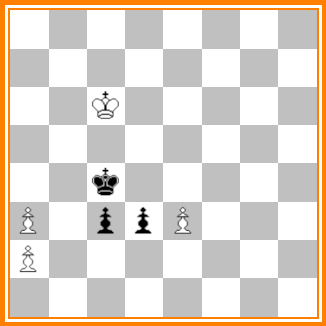 #2         Val. 5      (4+3)Rico H18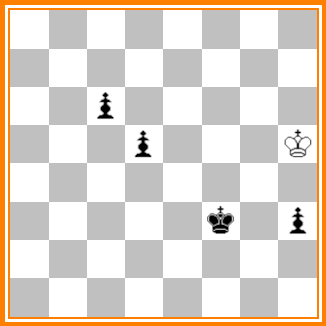 H#2     Val.  3      (1+4)